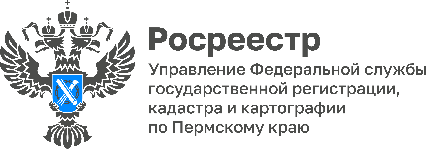 ПРЕСС-РЕЛИЗС 1 марта 2023 года информация о владельцах недвижимости будет предоставляться только с их согласияС 1 марта 2023 года в выписках из Единого государственного реестра недвижимости (ЕГРН) не будет сведений о персональных данных правообладателя объекта недвижимости, если выписку запрашивают третьи лица. Речь идет о фамилии, имени, отчестве, дате рождения правообладателя. Ранее любой желающий мог заказать выписку и получить данные об объекте недвижимости и его владельце. Теперь эта информация будет доступна только с согласия собственников. Заявить о своем согласии собственник объекта должен официально, обратившись в МФЦ лично или через своего законного представителя. Заявление может быть подано в отношении одного или нескольких объектов, принадлежащих правообладателю.«Выписка из ЕГРН чаще всего нужна при покупке недвижимости, а также при выявлении собственника недвижимости или неиспользуемого участка. Если правообладатель собирается продать свою квартиру, он легко раскроет данные в ЕГРН на период проведения сделки. Потом данные можно будет опять закрыть. Все эти действия будут бесплатными, - поясняет руководитель Управления Росреестра по Пермскому краю Лариса Аржевитина. - Или собственник сам закажет выписку из ЕГРН и предоставит ее покупателям в подтверждение того, с объектом недвижимости все в порядке и покупатель может не сомневаться. Если собственник отказывается предоставлять выписку или раскрывать данные по объекту, это повод задуматься покупателю».Получить выписку с личными данными можно и через нотариуса. Это особенно удобно, если сделка требует нотариального удостоверения (к примеру, речь идет о продаже квартиры с детской долей). Сведения о собственнике будущий покупатель может получить через нотариуса. Закон позволяет нотариусам получать выписку с персональными данными при наличии заявления заинтересованного покупателя. Для этого покупателю нужно будет подтвердить свой интерес,  например, предоставить предварительный договор купли-продажи.Вместе с тем, персональные данные владельца недвижимого имущества закрыты не для всех. Персональные данные владельца будут указаны в выписке, если ее запрашивают:- сам правообладатель или его представитель;- залогодержатель объекта недвижимости;- совладельцы объекта недвижимости;- супруга (супруг) правообладателя;- лица, являющихся правообладателями смежного земельного участка (при наличии в ЕГРН сведений о координатах характерных точек границ таких земельных участков);- собственники объекта недвижимости в отношении гражданина, являющегося правообладателем земельного участка, на котором расположен такой объект недвижимости;- собственники земельного участка в отношении гражданина, являющегося правообладателем объекта недвижимости, расположенного на таком земельном участке;- арендаторы в отношении арендодателя (и наоборот), если запись о государственной регистрации договора аренды, сторонами которого являются такие лица, внесена в ЕГРН;- наниматели в отношении наймодателя (и наоборот), если запись о государственной регистрации найма жилого помещения внесена в ЕГРН;- обладатели сервитута или публичного сервитута объекта недвижимости;- суды, правоохранительные органы, нотариусы, судебные приставы-исполнители, органы прокуратуры Российской Федерации, органы, осуществляющие в установленном федеральным законом порядке оперативно-разыскную деятельность по соответствующим основаниям;- арбитражный управляющий, внешний управляющий, конкурсный управляющий в деле о банкротстве в отношении объектов недвижимости, принадлежащих (принадлежавших) соответствующему должнику.Об Управлении Росреестра по Пермскому краюУправление Федеральной службы государственной регистрации, кадастра и картографии (Росреестр) по Пермскому краю является территориальным органом федерального органа исполнительной власти, осуществляющим функции по государственному кадастровому учету и государственной регистрации прав на недвижимое имущество и сделок с ним, землеустройства, государственного мониторинга земель, а также функции по федеральному государственному надзору в области геодезии и картографии, государственному земельному надзору, надзору за деятельностью саморегулируемых организаций оценщиков, контролю деятельности саморегулируемых организаций арбитражных управляющих, организации работы Комиссии по оспариванию кадастровой стоимости объектов недвижимости. Осуществляет контроль за деятельностью подведомственного учреждения Росреестра - филиала ФГБУ «ФКП Росреестра» по Пермскому краю по предоставлению государственных услуг Росреестра. Руководитель Управления Росреестра по Пермскому краю – Лариса Аржевитина.Контакты для СМИПресс-служба Управления Федеральной службы 
государственной регистрации, кадастра и картографии (Росреестр) по Пермскому краю+7 (342) 205-95-58 (доб. 0214, 0216, 0219)614990, г. Пермь, ул. Ленина, д. 66/2press@r59.rosreestr.ruhttp://rosreestr.gov.ru/ 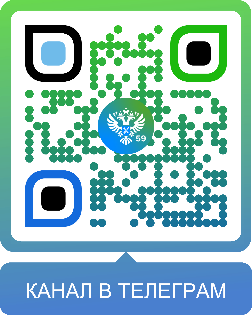 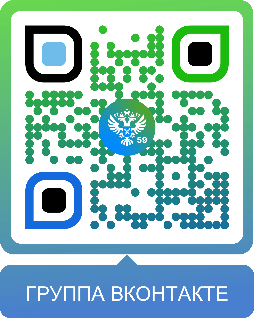 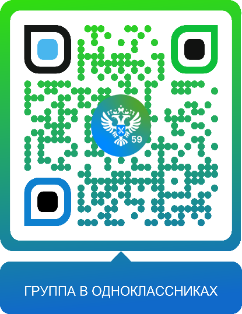          ВКонтакте:          https://vk.com/public49884202          Телеграм:            https://t.me/rosreestr_59Одноклассники:https://ok.ru/group/70000000861595